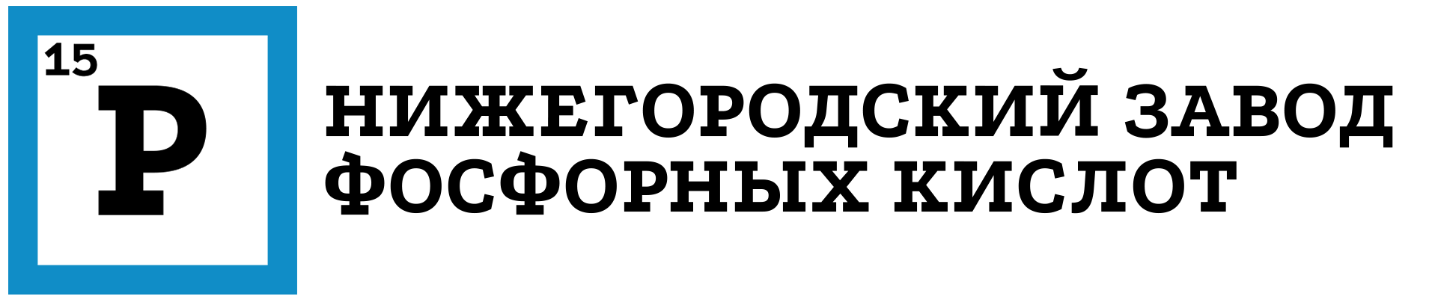 КАРТА ПАРТНЕРАКАРТА ПАРТНЕРАОрганизационно-правовая формаОбщество с ограниченной ответственностьюПолное наименование предприятияОбщество с ограниченной ответственностью «Нижегородский завод фосфорных кислот»Краткое наименование предприятияООО «НЗФК»ИНН/КПП5257205062/525701001ОГРН1215200039010ОКПО49500910ОКАТО22401365000ОКТМО22701000001Юридический адрес в соответствии с учредительными документами603059, Нижегородская область, г Нижний Новгород, Витебская ул, д. 39, кв. 6Адрес логистического склада 603065, г. Нижний Новгород, ул. Борская, д.17 литер ДАдрес офиса606973, г. Нижний Новгород, ул. Советская, д. 5Юридический адрес603059, Нижегородская область, г Нижний Новгород, Витебская ул, д. 39, кв. 6Действующие номера телефонов+7 (909) 294-07-13, +7 (953) 572-28-00E-mailinfo@nzfk.ruСайтhttps://nzfk.ru/Полное наименование банкаФИЛИАЛ «НИЖЕГОРОДСКИЙ» АО «АЛЬФА-БАНК»БИК 042202824Корр.счет30101810200000000824Расчетный счет40702810529380001813Генеральный директорАтясов Фёдор Иванович